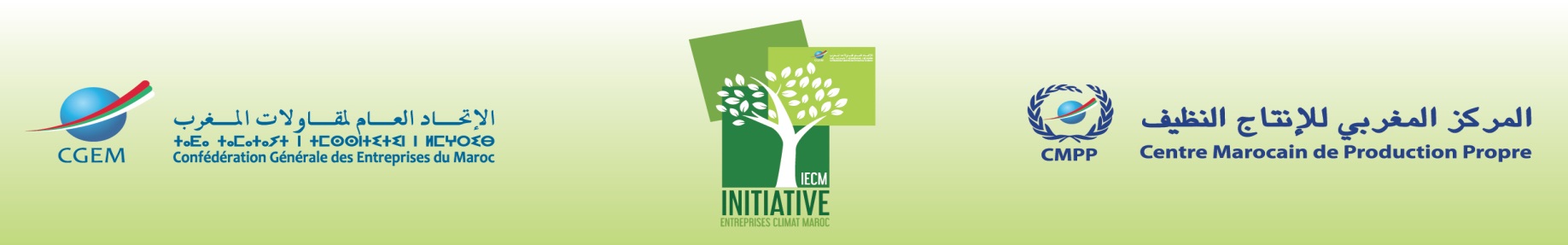 Questionnaire de cadrageIdentification de l’entreprise :Profil du programme/projet :Indiquer le secteur/domaine de résultats visés par le projet :Atténuation AdaptationProgramme/projet en détail :Formuler clairement l’objectif général, les objectifs spécifiques et les activités du projet :(ex : quantité d’émissions de GES réduites, la réduction de la vulnérabilité au Changement Climatique qu’il va entrainer…)Quel est le calendrier d’exécution/achèvement estimé du projet ?Informations sur les coûts/Budget du Projet :Donner une estimation du budget total du projet Donner une estimation des coûts de chaque activité de ce projet :Indiquer une estimation de la partie du budget  qui serait demandée aux bailleurs de fonds (finance Climat ) et celles prévues par d’ autres partenaires (à préciser) Informations sur les personnes ressources responsables de ce projet (préciser le rôle de chacun) VI autres informations jugées utiles Merci de votre collaborationRaison sociale :Statut juridique :Date de création : Adresse (siège) :Activités (description du procédé de fabrication) :Matières premières :Produits fabriqués : Capacité de production :Capital :Total chiffres d’affaires (2016) :Effectif total :Nombre de femmes :Nom de l’interlocuteur :Fonction :Tél. :Email :